Topic 5: THE BUFFER SYSTEMS.1. Actuality of the topic: Buffer systems support the constancy of the reaction environment of biological fluids in living organisms. Buffer systems are widely used for the practical creation of an environment with a certain pH.2. Key questions of the theme:2.1. Determination of buffer system.2.2. The main types of buffer system.2.3. Basic equations of the buffer systems. Formula Henderson-Hasselbach”s.2.4. The mechanism of action of buffer system.2.5. Buffer capacity. Factors on which it depends.2.6. Buffer systems of the human body.2.7. The biological significance of buffer systems.3. Literature:  3.1. Lecture material.3.2. M.I. Ravitch-Scherbo, Vladimir Novikov. Physical and Colloid Chemistry, 1975, p.90-97. 4. Standard test solution control. 4.1. Calculating pH of buffer system.  Task. Calculate the pH of buffer system which consists of 100 ml of dilute acetic acid, C = 0,1 mol/l and 200 ml of sodium acetate C = 0,2 mol/l, Kd (acid) = 1,75·10-5. 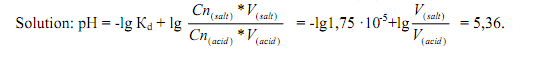 4.2. Quantification of components for the preparation of buffer systems with a certain pH. Task. Calculate the volume of sodium acetate C = 0,1 mol/l and the amount of acetic acid with C = 0,1 mol/l which must be mixed to prepare 3l of acetate buffer рH = 5,24 (Кd (acid) = =1,75·10-5). 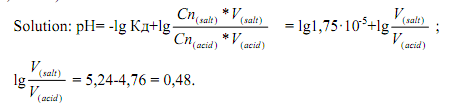 Antilog of 0,48 is equal to 3. [V (salt)] / [V (acid)] = 3/1. So you need 3 parts of salt solution and one part acid solution for the preparation of buffer systems with pH = 5,24. The volume of salt is: 3000 · 3/4 = 2250ml, and acid 3000 1/4 =  750ml. 5. Homework (must be performed in the laboratory notebook): Task 1. Calculate the pH of buffer solution that contains 3,6 ml of ammonium chloride solution C = 0,2 mol/l and 2,6 ml of ammonium hydroxide solution С = 0,1 mol/l  (Кd(NH4OH)=1,8·10-5). Task 2. Calculate the volume of acetic acid with C = 0,1 mol/l sodium acetate C = 0,1 mol/l which must be mixed to obtain 150 ml solution рН = 4,94. (Кd (СН3СООН) = 1,75·10-5). 6. Laboratory work.  Experiment 1. Preparation of buffer systems and the calculation of pH. 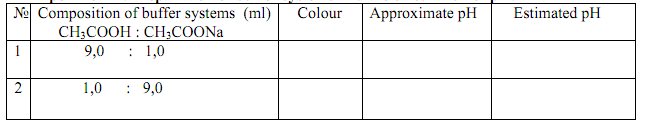 Add one drop of  universal indicator in 1 ml solution obtained. Determine the approximate pH of a color table and calculate the pH with the formula: 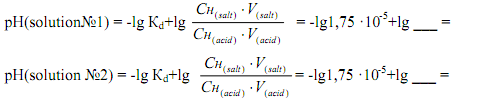 Experiment 2. Effect of acid and alkali on the pH of the buffer solution.Divide 9 ml of solution № 1 obtained in experiment  № 1 equally into 3 tubes: in the first tube 3 drops of hydrochloric acid with C = 0,1 mol/l were added, the second - 3 drops of sodium hydroxide with C =0,1 mol/l. In each tube add 2 drops of methyl red indicator. Compare the color of the solution and draw conclusions. Conclusion:Experiment 3. Effect of dilution on the pH of the buffer solution.  In 2 tubes evenly divide  the solution number 2 obtained in experiment number 1. In the first tube to 2 ml of water. To each tube add 2 drops of methyl red indicator. Compare the color and draw conclusions.Conclusion:Experiment 4.Prepare 10 ml of acetate buffer with a calculated pH 5,24 and determine its approximate pH (see reference 4.2.).Conclusion: